PREPARATION MENTALE
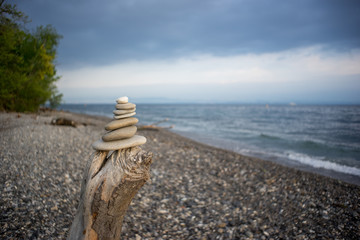 Samedi 8 octobre 2022
Stand de tir du Perreux
Stade Chéron
62 Quai de l’Artois94 LE PERREUXDe 14H00 à 15 H30: pour les écoles et collèges de tir, et les débutants, et tous les initiés qui souhaitent participer.De 15 H 30à 18 H : pour les débutants qui souhaiteraient restés, et les initiés. Vous pouvez vous inscrire soit directement sur cette fiche, soit en envoyant un courriel à l’adresse suivante : fabregisou@aol.com (Mme FABRE Ghislaine 06 66 06 65 73)La séance est facturée 20 € par personne pour les personnes non inscrites dans un club du Val de Marne. (paiement sur place) 	                                                                                                          A très BientôtNom-PrénomTéléphoneAdresse courriel14H00 à 15H30A partir de 15H30